LAGUNTZAREN ESKATZAILEAREN ZINPEKO DEKLARAZIOA …..……………………………..……………………………………………………………… jaunak/andreak, adin nagusikoak, eta …….……..…………………………… zenbakidun NAN/AIZ duenak, ……………………………………………………………… musika-argitaletxearen izen eta ordezkaritzan, ………………………………………….(administratzaile/ahaldun) gisa (erakundearen helbidea: ………………………………………; IFK zenbakia: ………………………………)Koedizioan egindako lanen proiektua bada, zinpeko aitorpen honekin batera laguntza eskatzeko gainerako editoreen baimena aurkeztu behar da”. Markatu x batez aurkeztutako proiektua koedizioko lanena bada eta koeditore guztien izenean jarduten baduzu:Adierazpena proiektuko obra(ar)en koeditore gisa aurkezten dut, gainerako editoreen baimenarekin.AITORTZEN DU:1.- SGAE FUNDAZIOAri helarazitako informazio guztia, digitalizaziorako laguntzen deialdira aurkeztutako lanei buruzkoa, egiazkoa dela.2.- Bere erantzukizunpean baieztatzen duela deialdi honetara aurkezten duen lan bakar bat ere ez dagoela aldez aurretik digitalizatuta.3.- Datu pertsonalen tratamenduari dagokionez pertsona fisikoak babesteari buruzko 2016ko apirilaren 27ko Europako Parlamentuaren eta Kontseiluaren 2016/679 Erregelamenduan (EB) eta xedapen gehigarrietan ezarritakoari jarraikiz, nire datu pertsonalen erabilera baimentzen dudala, laguntza-eskaera izapidetzeko beharrezkoa bada. Badakit datuak eskuratzeko, zuzentzeko, ezerezteko, erabilera mugatzeko, beste norabait eramateko, horien aurka egiteko eta banakako erabaki automatizatuen xede ez izateko eskubideak balia ditzakedala SGAE FUNDAZIOAren edo SGAEren aurrean, SGAE Fundazioaren eta SGAEren zerbitzu juridikoetara idazkia igorriz (egoitza soziala: Bárbara de Braganza kalea 7, 28004 Madril, Espainia).Eta, nire deklarazioa hala jasota gera dadin, hor adierazten dudan guztia hitzemanez eta nire gain hartuz, deklarazio hau sinatzen dut, ………………….……….(e)n, 2022ko ………………………………………ren ………... (e)(a)n.  Sinadura:  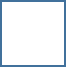 